Biology 1Chemical Reactions Supplemental NotesChemical Reactions:  The Components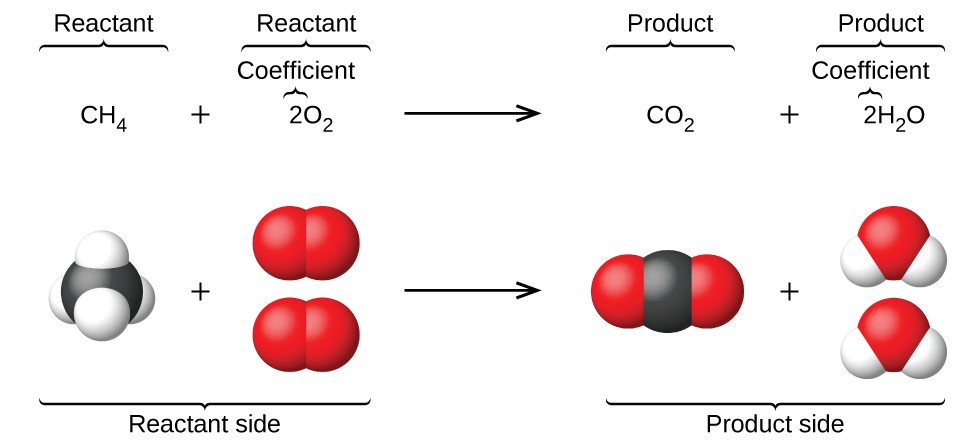 Chemical Reactions:  The Energy 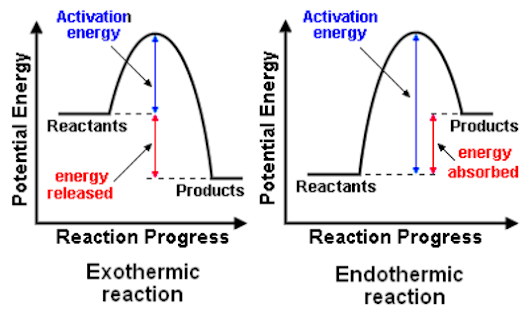 Biology 1Chemical Reactions Supplemental NotesChemical Reactions:  The ComponentsChemical Reactions:  Molecules Have Energy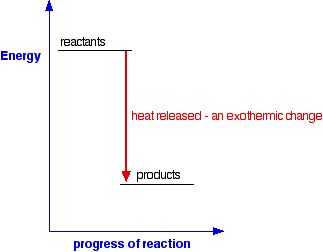 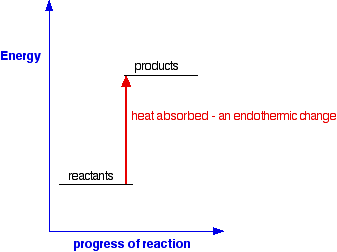 Chemical Reactions:  The Energy 